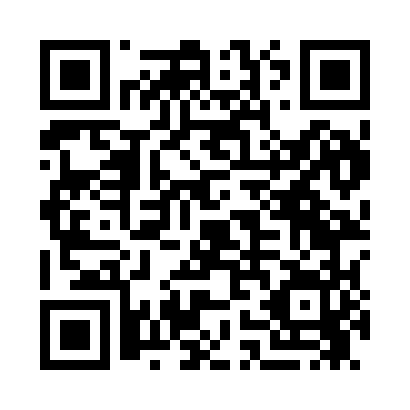 Prayer times for Madsen, Utah, USAMon 1 Jul 2024 - Wed 31 Jul 2024High Latitude Method: Angle Based RulePrayer Calculation Method: Islamic Society of North AmericaAsar Calculation Method: ShafiPrayer times provided by https://www.salahtimes.comDateDayFajrSunriseDhuhrAsrMaghribIsha1Mon4:165:581:325:349:0710:482Tue4:175:591:335:349:0610:483Wed4:185:591:335:359:0610:474Thu4:196:001:335:359:0610:475Fri4:196:001:335:359:0610:466Sat4:206:011:335:359:0510:467Sun4:216:021:335:359:0510:458Mon4:226:021:345:359:0510:449Tue4:236:031:345:359:0410:4410Wed4:246:041:345:359:0410:4311Thu4:256:051:345:359:0310:4212Fri4:276:051:345:359:0310:4113Sat4:286:061:345:359:0210:4014Sun4:296:071:345:359:0110:3915Mon4:306:081:345:359:0110:3816Tue4:316:091:355:359:0010:3717Wed4:326:091:355:348:5910:3618Thu4:346:101:355:348:5910:3519Fri4:356:111:355:348:5810:3420Sat4:366:121:355:348:5710:3321Sun4:386:131:355:348:5610:3122Mon4:396:141:355:348:5610:3023Tue4:406:151:355:338:5510:2924Wed4:426:161:355:338:5410:2825Thu4:436:171:355:338:5310:2626Fri4:446:181:355:338:5210:2527Sat4:466:191:355:328:5110:2328Sun4:476:191:355:328:5010:2229Mon4:486:201:355:328:4910:2130Tue4:506:211:355:318:4810:1931Wed4:516:221:355:318:4710:17